Påmelding til aktiviteter på AKS våren 2018 for 1.trinnNavn:______________________Det er viktig at elvene er tilstede hele økten de skal delta på. Dette for å sikre at alle får et best mulig tilbud og at eleven får fullføre sine produkter og oppleve mestring.Husk også på Skiskole som det har vært egen påmelding på."Små stjerner": Oppstart uke 3. Prosjekt Småstjerner er et populært musikkprosjekt laget for skole/AKS. Prosjektene avsluttes med en CD-innspilling på skolen. Vi vil både ha fellessanger og sanger som bare trinnet synger.WE- DO: Oppstart uke 3. Vi går på «gamle Nordpolen». WeDo 2.0 vil engasjere og motivere elever til arbeid med naturfag, teknologi og programmering gjennom bruk av motoriserte LEGO® -modeller og enkel programmering på datamaskiner eller tablets.Dans: Oppstart uke 3. Vi går til musikkrommet og her lærer vi noen enkle dansetrinn og har danseleker. En liten oppvisning i juni.Vanntilvenning: Oppstart uke 3. Vi drar til Holmlia svømmehall. Her skal vi bli trygg i vannet, bli kjent med ulike svømmeteknikk og ha det gøy i vannet. Teaterlek: Oppstart uke 9. Vi viderefører teaterprosjektet fra i høst. Her vil de legge hovedvekt på teaterlek. Leke ulike roller. Det vil bli en liten oppvisning i juni. Førstemann til mølla. 20 plasser. (12 ganger)I tillegg vil det alltid være mulig å velge frilek på basen, hobby og gymsal etter oppsatt plan.Vi har som før matservering med frokost alle dager og varmmat på ettermiddagen tirsdag – fredag. Mandag må alle ha med matpakke.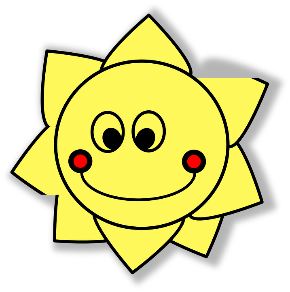 Lusetjern AKSDagHvaFra – til DeltaIkke deltaMandagSmåstjerner    15.00 - 16.00TirsdagWe-Do15.00 - 16.00OnsdagDans15.00 - 16.00TorsdagVanntilvenning14.00 - 15.00Fredag Teaterlek13.45 - 14.30